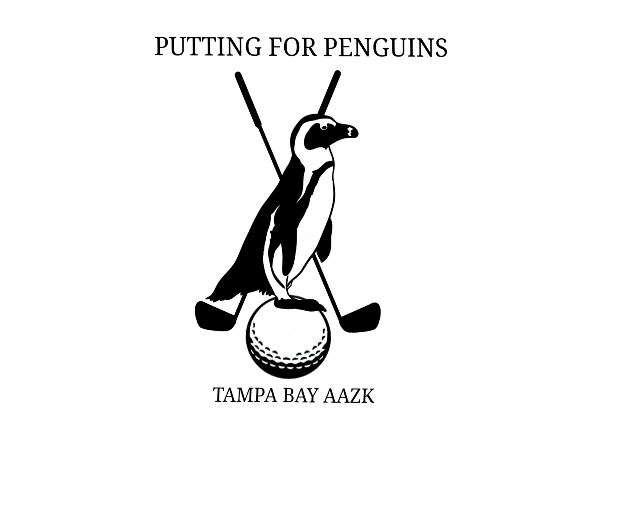 Tampa Bay American Association of Zoo Keepers (AAZK) and Silverado Golf and Country Club are hosting the 4th Annual “Putting for Penguins” Golf tournament. Proceeds will go to the Southern African Foundation for the Conservation of Coastal Birds (SANCCOB) to benefit Endangered African Penguins! Saturday – November 9th, 2019 - 1:00PM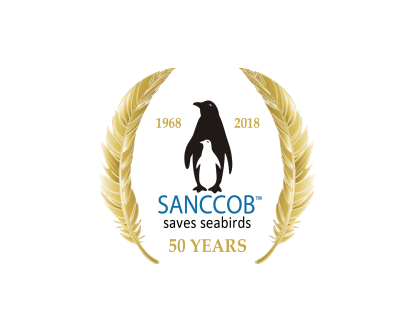                                                   36841 Clubhouse Dr.,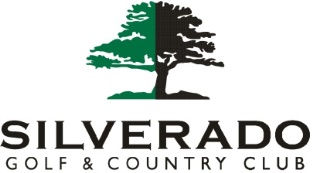 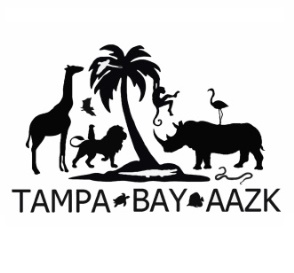  Zephyrhills, Fl. 33542Entrance fee: $65.00    Includes: Golf & Meal (served from 4-6pm)Prize Pack:      $10.00    Includes:  2 Raffle tickets & Course ContestsHeckler Zone: $25.00    Includes:  Lunch & Tap Beer/Soft Drinks (1:00pm – 5:30pm)Corn Hole:	   $10.00    Includes:  Team entry to tournament (Teams of 2)For Registration, Sponsorship & Information: www.tampabayaazk.com Spectators Welcome - Educational Animal Interactions Kid’s Activities - Raffle & Auction Items                                                          